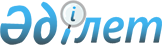 О внесении изменений и дополнения в решение Ерейментауского районного маслихата от 13 декабря 2011 года № 4С-42/4-11 "О бюджете района на 2012-2014 годы"
					
			Утративший силу
			
			
		
					Решение Ерейментауского районного маслихата Акмолинской области от 17 февраля 2012 года № 5С-2/2-12. Зарегистрировано Управлением юстиции Ерейментауского района Акмолинской области 27 февраля 2012 года № 1-9-188. Утратило силу в связи с истечением срока применения - (письмо Ерейментауского районного маслихата Акмолинской области от 16 апреля 2013 года № 94)      Сноска. Утратило силу в связи с истечением срока применения - (письмо Ерейментауского районного маслихата Акмолинской области от 16.04.2013 № 94).

      В соответствии с подпунктом 5 пункта 2, пунктом 4 статьи 106 Бюджетного кодекса Республики Казахстан от 4 декабря 2008 года, подпунктом 1 пункта 1 статьи 6 Закона Республики Казахстан от 23 января 2001 года «О местном государственном управлении и самоуправлении в Республике Казахстан», Ерейментауский районный маслихат РЕШИЛ:



      1. Внести в решение Ерейментауского районного маслихата «О бюджете района на 2012-2014 годы» от 13 декабря 2011 года № 4С-42/4-11 (зарегистрировано в Реестре государственной регистрации нормативных правовых актов № 1-9-182, опубликовано 31 декабря 2011 года в районной газете «Ереймен», 31 декабря 2011 года в районной газете «Ерейментау) следующие изменения и дополнение:

      пункт 1 изложить в новой редакции:

      « 1. Утвердить бюджет района на 2012-2014 годы, согласно приложениям 1, 2 и 3 соответственно, в том числе на 2012 год в следующих объемах:

      1) доходы – 2 369 628 тысяч тенге, в том числе:

      налоговые поступления – 452 223 тысяч тенге;

      неналоговые поступления– 17 509 тысяч тенге;

      поступления от продажи основного капитала – 10 000 тысяч тенге;

      поступления трансфертов – 1 889 896 тысяч тенге;

      2) затраты – 2 395 438,3 тысяч тенге;

      3) чистое бюджетное кредитование – 27 019,4 тысяч тенге, в том числе:

      бюджетные кредиты – 29 240,4 тысяч тенге;

      погашение бюджетных кредитов – 2221 тысяч тенге;

      4) сальдо по операциям с финансовыми активами – 0 тысяч тенге;

      5) дефицит (профицит) бюджета – -52 829,7 тысяч тенге;

      6) финансирование дефицита (использование профицита) бюджета – 52 829,7 тысяч тенге.»

      дополнить пунктом 6-1 следующего содержания:

      «6-1. Учесть, что в бюджете района на 2012 год, в установленном законодательством порядке, используются свободные остатки бюджетных средств, образовавшиеся на 1 января 2012 года, в сумме 55050,7 тысяч тенге.»;

      приложения 1, 6 к указанному решению изложить в новой редакции согласно приложениям 1, 2 к настоящему решению.



      2. Настоящее решение вступает в силу со дня государственной регистрации в Департаменте юстиции Акмолинской области и вводится в действие с 1 января 2012 года.      Председатель сессии

      Ерейментауского районного

      маслихата                                  А.Альжанов      Секретарь

      Ерейментауского районного

      маслихата                                  К.Махметов      «СОГЛАСОВАНО»      Аким Ерейментауского

      района                                     Л.Ж.Дюсенов      Начальник Государственного

      учреждения «Отдел экономики

      и финансов Ерейментауского

      района»                                    А.К.Хасенов

Приложение 1       

утверждено решением   

Ерейментауского районного

маслихата от 17 февраля 

2012 года № 5С-2/2-12  Приложение 1       

утверждено решением   

Ерейментауского районного

маслихата от 13 декабря 

2011 года № 4С-42/4-11  Бюджет района на 2012 год

Приложение 2 утверждено 

решением Ерейментауского

районного маслихата  

от 17 февраля 2012 года

№ 5С-2/2-12      Приложение 6 утверждено 

решением Ерейментауского

районного маслихата   

от 13 декабря 2011 года 

№ 4С-42/4-11       Затраты по бюджетным программам аппаратов акима

города Ерейментау и сельских округов района на 2012 год
					© 2012. РГП на ПХВ «Институт законодательства и правовой информации Республики Казахстан» Министерства юстиции Республики Казахстан
				КатегорияКатегорияКатегорияКатегорияСуммаКлассКлассКлассСуммаПодклассПодклассСуммаНаименованиеСумма12345I. ДОХОДЫ23696281НАЛОГОВЫЕ ПОСТУПЛЕНИЯ45222301Подоходный налог155372Индивидуальный подоходный налог1553703Социальный налог1572721Социальный налог15727204Налоги на собственность2556561Налоги на имущество2023943Земельный налог288464Налог на транспортные средства220185Единый земельный налог239805Внутренние налоги на товары, работы и услуги201492Акцизы36113Поступления за использование природных и других ресурсов116794Сборы за ведение предпринимательской и профессиональной деятельности485908Обязательные платежи, взимаемые за совершение юридически значимых действий и (или) выдачу документов уполномоченными на то государственными органами или должностными лицами36091Государственная пошлина36092НЕНАЛОГОВЫЕ ПОСТУПЛЕНИЯ1750901Доходы от государственной собственности14505Доходы от аренды имущества, находящегося в государственной собственности145004Штрафы, пени, санкции, взыскания, налагаемые государственными учреждениями, финансируемыми из государственного бюджета, а также содержащимися и финансируемыми из бюджета (сметы расходов) Национального банка Республики Казахстан114001Штрафы, пени, санкции, взыскания, налагаемые государственными учреждениями, финансируемыми из государственного бюджета, а также содержащимися и финансируемыми из бюджета (сметы расходов) Национального банка Республики Казахстан, за исключением поступлений от организаций нефтяного сектора1140006Прочие неналоговые поступления46591Прочие неналоговые поступления46593ПОСТУПЛЕНИЯ ОТ ПРОДАЖИ10000ОСНОВНОГО КАПИТАЛА1000003Продажа земли и нематериальных активов100001Продажа земли50002Продажа нематериальных активов50004ПОСТУПЛЕНИЯ ТРАНСФЕРТОВ188989602Трансферты из вышестоящих органов государственного управления18898962Трансферты из областного бюджета1889896Функциональная группаФункциональная группаФункциональная группаФункциональная группаСуммаАдминистратор бюджетных программАдминистратор бюджетных программАдминистратор бюджетных программСуммаПрограммаПрограммаСуммаНаименованиеСумма12345II. Затраты2395438,31Государственные услуги общего характера203751112Аппарат маслихата района (города областного значения)154601Услуги по обеспечению деятельности маслихата района (города областного значения)129103Капитальные расходы государственного органа2550122Аппарат акима района (города областного значения)479921Услуги по обеспечению деятельности акима района (города областного значения)446323Капитальные расходы государственного органа3360123Аппарат акима района в городе, города районного значения, поселка, аула (села) аульного (сельского) округа1127281Услуги по обеспечению деятельности акима района в городе, города районного значения, поселка, аула (села), аульного (сельского) округа11092822Капитальные расходы государственного органа1800459Отдел экономики и финансов района (города областного значения)275711Услуги по реализации государственной политики в области формирования и развития экономической политики, государственного планирования, исполнения бюджета и управления коммунальной собственностью района (города областного значения)233633Проведение оценки имущества в целях налогообложения3504Организация работы по выдаче разовых талонов и обеспечение полноты сбора сумм от реализации разовых талонов85815Капитальные расходы государственного органа30002Оборона1726122Аппарат акима района (города областного значения)17265Мероприятия в рамках исполнения всеобщей воинской обязанности17263Общественный порядок, безопасность, правовая, судебная, уголовно-исполнительная деятельность1041458Отдел жилищно-коммунального хозяйства, пассажирского транспорта и автомобильных дорог района (города областного значения)104121Обеспечение безопасности дорожного движения в населенных пунктах10414Образование1587397123Аппарат акима района в городе, города районного значения, поселка, аула (села), аульного (сельского) округа21405Организация бесплатного подвоза учащихся до школы и обратно в аульной (сельской) местности2140464Отдел образования района (города областного значения)15852571Услуги по реализации государственной политики на местном уровне в области образования107213Общеобразовательное обучение12844364Информатизация системы образования в государственных учреждениях образования района (города областного значения)49025Приобретение и доставка учебников, учебно-методических комплексов для государственных учреждений образования района (города областного значения)171346Дополнительное образование для детей488159Обеспечение дошкольного воспитания и обучения17343815Ежемесячные выплаты денежных средств опекунам (попечителям) на содержание ребенка-сироты (детей-сирот), и ребенка (детей), оставшегося без попечения родителей, за счет трансфертов из республиканского бюджета1487720Обеспечение оборудованием, программным обеспечением детей-инвалидов, обучающихся на дому за счет трансфертов из республиканского бюджета560021Увеличение размера доплаты за квалификационную категорию воспитателям дошкольных организаций образования за счет трансфертов из республиканского бюджета84064Увеличение размера доплаты за квалификационную категорию учителям школ за счет трансфертов из республиканского бюджета244946Социальная помощь и социальное обеспечение98405451Отдел занятости и социальных программ (города областного значения)984051Услуги по реализации государственной политики на местном уровне в области обеспечения занятости и реализации социальных программ для населения198542Программа занятости229365Государственная адресная социальная помощь17006Оказание жилищной помощи27227Социальная помощь отдельным категориям нуждающихся граждан по решениям местных представительных органов930010Материальное обеспечение детей-инвалидов, воспитывающихся и обучающихся на дому93511Оплата услуг по зачислению, выплате и доставке пособий и других социальных выплат34214Оказание социальной помощи нуждающимся гражданам на дому940516Государственные пособия на детей до 18 лет1500017Обеспечение нуждающихся инвалидов обязательными гигиеническими средствами и предоставление услуг специалистами жестового языка, индивидуальными помощниками в соответствии с индивидуальной программой реабилитации инвалида393023Обеспечение деятельности центров занятости населения122817Жилищно-коммунальное хозяйство297547123Аппарат акима района в городе, города районного значения, поселка, аула(села), аульного(сельского) округа124048Освещение улиц населенных пунктов9869Обеспечение санитарии населенных пунктов416210Содержание мест захоронений и погребение безродных70811Благоустройство и озеленение населенных пунктов6548458Отдел жилищно-коммунального хозяйства, пассажирского транспорта и автомобильных дорог района (города областного значения)68053Организация сохранения государственного жилищного фонда160515Освещение улиц в населенных пунктах500031Изготовление технических паспортов на объекты кондоминиумов200467Отдел строительства района (города областного значения)2783383Проектирование, строительство и (или) приобретение жилья государственного коммунального жилищного фонда89004Проектирование, развитие, обустройство и (или) приобретение инженерно-коммуникационной инфраструктуры413635Развитие коммунального хозяйства300006Развитие системы водоснабжения и водоотведения1980758Культура, спорт, туризм и информационное пространство118624455Отдел культуры и развития языков района(города областного значения)975431Услуги по реализации государственной политики на местном уровне в области развития языков и культуры62653Поддержка культурно-досуговой работы643566Функционирование районных (городских) библиотек247847Развитие государственного языка и других языков народа Казахстана2138456Отдел внутренней политики района (города областного значения)106131Услуги по реализации государственной политики на местном уровне в области информации, укрепления государственности и формирования социального оптимизма граждан54892Услуги по проведению государственной информационной политики через газеты и журналы45893Реализация мероприятий в сфере молодежной политики535465Отдел физической культуры и спорта района(города областного значения)104681Услуги по реализации государственной политики на местном уровне в сфере физической культуры и спорта37115Развитие массового спорта и национальных видов спорта35816Проведение спортивных соревнований на районном (города областного значения) уровне13677Подготовка и участие членов сборных команд района (города областного значения) по различным видам спорта на областных спортивных соревнованиях180910Сельское, водное, лесное, рыбное хозяйство, особо охраняемые природные территории, охрана окружающей среды и животного мира, земельные отношения49033477Отдел сельского хозяйства и земельных отношений района (города областного значения)228681Услуги по реализации государственной политики на местном уровне в сфере сельского хозяйства и земельных отношений165263Капитальные расходы государственного органа145099Реализация мер по оказанию социальной поддержки специалистов4892473Отдел ветеринарии района (города областного значения)261651Услуги по реализации государственной политики на местном уровне в сфере ветеринарии682411Проведение противоэпизоотических мероприятий1934111Промышленность, архитектурная, градостроительная и строительная деятельность11143467Отдел строительства района (города областного значения)58421Услуги по реализации государственной политики на местном уровне в области строительства5842468Отдел архитектуры и градостроительства района (города областного значения)53011Услуги по реализации государственной политики в области архитектуры и градостроительства на местном уровне530112Транспорт и коммуникации7264458Отдел жилищно-коммунального хозяйства, пассажирского транспорта и автомобильных дорог района (города областного значения)726423Обеспечение функционирования автомобильных дорог726413Прочие19507,3459Отдел экономики и финансов района (города областного значения)389412Резерв местного исполнительного органа района (города областного значения)3894458Отдел жилищно-коммунального хозяйства, пассажирского транспорта и автомобильных дорог района(города областного значения)9557,31Услуги по реализации государственной политики на местном уровне в области жилищно-коммунального хозяйства, пассажирского транспорта и автомобильных дорог6947,313Капитальные расходы государственного органа40Реализация мероприятий для решения вопросов обустройства аульных (сельских) округов в реализацию мер по содействию экономическому развитию регионов в рамках Программы «Развитие регионов» за счет целевых трансфертов из республиканского бюджета2610469Отдел предпринимательства района (города областного значения)60561Услуги по реализации государственной политики на местном уровне в области развития предпринимательства и промышленности51564Капитальные расходы государственного органа900III. Чистое бюджетное кредитование27019,4Бюджетные кредиты29240,410Сельское, водное, лесное, рыбное хозяйство, особо охраняемые природные территории, охрана окружающей среды и животного мира, земельные отношения29240,4477Отдел сельского хозяйства и земельных отношений района (города областного значения)29240,44Бюджетные кредиты для реализации мер социальной поддержки специалистов29240,4Погашение бюджетных кредитов22215Погашение бюджетных кредитов22211Погашение бюджетных кредитов22211Погашение бюджетных кредитов, выданных из государственного бюджета2221IV. Сальдо по операциям с финансовыми активами0V. Дефицит (профицит) бюджета-52829,7VI. Финансирование дефицита (использование профицита бюджета)52829,716Погашение займов2221459Отдел экономики и финансов района (города областного значения)22215Погашение долга местного исполнительного органа перед вышестоящим бюджетом22218Используемые остатки бюджетных средств55050,71Остатки бюджетных средств55050,71Свободные остатки бюджетных средств55050,7Функциональная группаФункциональная группаФункциональная группаФункциональная группаФункциональная группаСуммаФункциональная подгруппаФункциональная подгруппаФункциональная подгруппаФункциональная подгруппаСуммаАдминистратор бюджетных программАдминистратор бюджетных программАдминистратор бюджетных программСуммаПрограммаПрограммаСуммаНаименованиеСумма123456ЗАТРАТЫ4Образование21402Начальное, основное среднее и общее среднее образование2140123Аппарат акима района в городе, города районного значения, поселка, аула (села),аульного (сельского) округа21405Организация бесплатного подвоза учащихся до школы и обратно в аульной (сельской) местности2140Аппарат акима города Ерейментау1070Аппарат акима Новодолинского сельского округа495Аппарат акима Павловского сельского округа234Аппарат акима Койтасского сельского округа3417Жилищно-коммунальное хозяйство124043Благоустройство населенных пунктов12404123Аппарат акима района в городе, города районного значения,поселка,аула, аульного (сельского) округа 124048Освещение улиц населенных пунктов986Аппарат акима села Бозтал486Аппарат акима Бестогайского сельского округа5009Обеспечение санитарии населенных пунктов4162Аппарат акима города Ерейментау416210Содержание мест захоронений и погребение безродных708Аппарат акима города Ерейментау114Аппарат акима аула имени Олжабай батыра26Аппарат акима села Бозтал26Аппарат акима Бестогайского сельского округа48Аппарат акима Тайбайского аульного округа48Аппарат акима Куншалганского сельского округа48Аппарат акима Новомарковского сельского округа52Аппарат акима Новодолинского сельского округа48Аппарат акима Павловского сельского округа48Аппарат акима Тургайского сельского округа48Аппарат акима Улентинского сельского округа48Аппарат акима села Селетинское28Аппарат акима села Изобильное26Аппарат акима Койтасского сельского округа48Аппарат акима Акмырзинского сельского округа5211Благоустройство и озеленение населенных пунктов6548Аппарат акима города Ерейментау5475Аппарат акима аула имени Олжабай батыра80Аппарат акима села Бозтал50Аппарат акима Бестогайского сельского округа50Аппарат акима Тайбайского аульного округа110Аппарат акима Куншалганского сельского округа80Аппарат акима Новомарковского сельского округа80Аппарат акима Новодолинского сельского округа50Аппарат акима Павловского сельского округа123Аппарат акима Тургайского сельского округа110Аппарат акима Улентинского сельского округа80Аппарат акима села Селетинское80Аппарат акима села Изобильное80Аппарат акима Койтасского сельского округа50Аппарат акима Акмырзинского сельского округа50